Precvičovanie sčítanie a odčítanie desatinných čísel  Meno a priezvisko: ...............................1. Vyriešte šípkové príklady.2. Spoj dvojice so správnymi výsledkami.3. Doplň vynechané čísla.6,7 -                 = 4,5                               5,08 -                 = 0,6847-                  = 7,3                                34,05 -                  = 29,30452,4 -                 = 6,9                             2,3 -                  = 0,850,79 -                = 0,095                          5,348 -                  = 6,394,050 -                 = 42,147                   42,123 -                  = 40,34574,57 -                 = 38,431                     15,470 -                  = 0,048475,14 -                 = 147,87                   0,998 -                  = 0,0074. Vypočítaj sčítacie pyramídy.5. Vypočítaj (pozor na zátvorky).31,2 – 4,6 – 4,13 + 5,34 =                             42,3 -7,9- (4,47+ 7,58) =75,4 – (7,5 – 4,03) + 4,64 =                          51,7 –(5,3 + 4,05 + 7,99) =6. Označ príklady, ktorých výsledok je 4,2 10 – 5,9 + 0,1 1,38 + 3,02 7,985 – 3,752 56,9 – 51,7 2,56 + 2,66 47,8 + 43,67. Spoj dvojice so správnymi výsledkami.8. Spočítaj mince a zapíš výsledok. a)  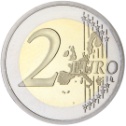 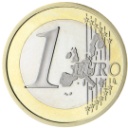 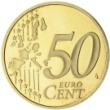 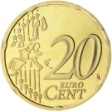 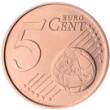 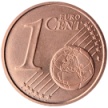 b)  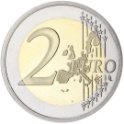 